ВЕРХОВНЫЙ СОВЕТ РЕСПУБЛИКИ ХАКАСИЯАппарат Верховного Совета Республики ХакасияЗАКОНОДАТЕЛЬНАЯ ДЕЯТЕЛЬНОСТЬВЕРХОВНОГО СОВЕТА РЕСПУБЛИКИ ХАКАСИЯШЕСТОГО СОЗЫВА В 2014 ГОДУИнформационный бюллетень № 1 Абакан2014Оглавление ВВЕДЕНИЕ…………………………………………….…………………5-9ОСНОВЫ КОНСТИТУЦИОННОГО СТРОЯ...…………………..10-12 Закон Республики Хакасия от 21.02.2014 года № 13-ЗРХ «О внесении изменений в Закон Республики Хакасия «Об административных правонарушениях»Закон Республики Хакасия 08.05.2014 № 35-ЗРХ «О порядке рассмотрения предложений о присвоении наименований географическим объектам или о переименовании географических объектов, информировании населения о необходимых затратах и выявления мнения населения об указанных предложениях в Республике Хакасия»Закон Республики Хакасия от 03.06.2014 № 39-ЗРХ «О внесении изменений в отдельные законодательные акты Республики Хакасия»Закон Республики Хакасия от 10.06.2014 № 47-ЗРХ «О внесении изменений в статьи 2 и 3 Закона Республики Хакасия «О Верховном Совете Республики Хакасия»Закон Республики Хакасия от 10.06.2014 № 55-ЗРХ «О должностных лицах Контрольно-счетной палаты Республики Хакасия и контрольно-счетных органов муниципальных образований Республики Хакасия, уполномоченных составлять протоколы об административных правонарушениях при осуществлении государственного (муниципального) финансового контроля»МЕСТНОЕ САМОУПРАВЛЕНИЕ……………………………...…..12-13Закон Республики Хакасия от 03.07.2014 № 60-ЗРХ «О порядке формирования представительных органов муниципальных районов Республики Хакасия и избрания глав муниципальных образований Республики Хакасия»Закон Республики Хакасия от 07.11.2014 № 84-ЗРХ «О закреплении отдельных вопросов местного значения за сельскими поселениями в Республике Хакасия»НАЛОГОВАЯ ПОЛИТИКА И ФИНАНСЫ………………………13-16Закон Республики Хакасия от 14.04.2014 № 20-ЗРХ «О внесении изменений в статью 3 Закона Республики Хакасия «О налоге на имущество организаций» и статью 1 Закона Республики Хакасия «О ставке налога на прибыль организаций, подлежащего зачислению в бюджет Республики Хакасия, для отдельных категорий налогоплательщиков»Закон Республики Хакасия от 21.02.2014 № 02-ЗРХ «Об установлении срока рассрочки оплаты недвижимого имущества, приобретаемого субъектами малого и среднего предпринимательства при реализации преимущественного права на его приобретение»Закон Республики Хакасия от 08.05.2014 № 27-ЗРХ «О внесении изменений в Закон Республики Хакасия «О государственной поддержке инвестиционной деятельности, осуществляемой в форме капитальных вложений, на территории Республики Хакасия»Закон Республики Хакасия от 07.11.2014 № 83-ЗРХ «О вознаграждении граждан за предоставление информации о нарушениях в области налогообложения при оплате труда»ПРОТИВОДЕЙСТВИЕ КОРРУПЦИИ…………………………….16-17Закон Республики Хакасия от 14.04.2014 № 22-ЗРХ «О внесении изменений в отдельные законодательные акты Республики Хакасия в связи с совершенствованием организации деятельности в области противодействия коррупции в Республике Хакасия»ЖИЛИЩНАЯ ПОЛИТИКА….…………………………………….17-18Закон Республики Хакасия от 21.02.2014 № 14-ЗРХ «О внесении изменений в Закон Республики Хакасия «Об организации проведения капитального ремонта общего имущества в многоквартирных домах в Республике Хакасия»ЗДРАВООХРАНЕНИЕ И СОЦИАЛЬНАЯ ЗАЩИТА………….19-24Закон Республики Хакасия от 14.04.2014 № 18-ЗРХ «О внесении изменений в Закон Республики Хакасия «Об организации отдыха и оздоровления детей в Республике Хакасия»Закон Республики Хакасия от 21.02.2014№ 11-ЗРХ «Об оказании государственной социальной помощи малоимущим семьям и малоимущим одиноко проживающим гражданам на основании социального контракта в Республике Хакасия»Закон Республики Хакасия от 21.02.2014№ 12-ЗРХ «О дополнительной мере социальной поддержки студентов в виде денежной компенсации расходов на авиаперелет к месту жительства и обратно к месту учебы на территории Российской Федерации»Закон Республики Хакасия от 21.02.2014 № 15-ЗРХ «О дополнительных мерах социальной поддержки лиц, вышедших на трудовую пенсию по старости, и о внесении изменений в отдельные законодательные акты Республики Хакасия в сфере социальной поддержки населения»Закон Республики Хакасия от 08.05.2014 № 36-ЗРХ «О внесении изменений в статьи 1 и 5 Закона Республики Хакасия «О порядке предоставления гражданам, обеспечиваемым жилыми помещениями в соответствии с Федеральным законом от 8 декабря 2010 года № 342-ФЗ «О внесении изменений в Федеральный закон «О статусе военнослужащих» и об обеспечении жилыми помещениями некоторых категорий граждан», жилых помещений и наделении органов местного самоуправления муниципальных образований Республики Хакасия государственными полномочиями по обеспечению жилыми помещениями отдельных категорий граждан»Закон Республики Хакасия от 08.05.2014 № 38-ЗРХ «О внесении изменений в статью 2 Закона Республики Хакасия «О квотировании рабочих мест для инвалидов в Республике Хакасия»Закон Республики Хакасия от 05.11.2014 № 78-ЗРХ «О величине прожиточного минимума пенсионера в Республике Хакасия на 2015 год»Закон Республики Хакасия от 07.11.2014 № 94-ЗРХ «О социальном обслуживании граждан в Республике Хакасия»ОБРАЗОВАНИЕ…………………………………………………………..25 Закон Республики Хакасия от 10.06.2014 № 41-ЗРХ «О внесении изменения в статью 29 Закона Республики Хакасия «Об образовании в Республике Хакасия»Закон Республики Хакасия от 06.10.2014 № 72-ЗРХ «О внесении изменений в Закон Республики Хакасия «Об образовании в Республике Хакасия»ЭКОЛОГИЯ, ПРИРОДНЫЕ РЕСУРСЫ И ПРИРОДОПОЛЬЗОВАНИЕ………………………………………….26Закон Республики Хакасия от 05.11.2014 № 79-ЗРХ «Об организации деятельности пунктов приема и отгрузки древесины на территории Республики Хакасия»ЗЕМЛЕПОЛЬЗОВАНИЕ……………………………………………..26-27Закон Республики Хакасия от 06.10.2014 № 69-ЗРХ «О внесении изменений в Закон Республики Хакасия «О предоставлении в собственность граждан земельных участков, находящихся в государственной и муниципальной собственности»ЭКОНОМИЧЕСКАЯ ПОЛИТИКА…………………………………27-28Закон Республики Хакасия от 03.07.2014 № 59-ЗРХ «О внесении изменения в статью 38 Закона Республики Хакасия «Об управлении государственной собственностью Республики Хакасия»Закон Республики Хакасия от 07.11.2014 № 92-ЗРХ «О проведении оценки регулирующего воздействия проектов муниципальных нормативных правовых актов и экспертизы муниципальных нормативных правовых актов, затрагивающих вопросы осуществления предпринимательской и инвестиционной деятельности»«ПРАВИТЕЛЬСТВЕННЫЙ ЧАС»…………………………………28-32ЗАКОНОДАТЕЛЬНЫЕ ИНИЦИАТИВЫ ВЕРХОВНОГО СОВЕТА РЕСПУБЛИКИ ХАКАСИЯ…………33-37Вступительное слово Председателя Верховного Совета Республики Хакасия В.Н. Штыгашева на весенней сессии Верховного Совета Республики Хакасия 23 апреля 2014 года…………………………………38-39ВВЕДЕНИЕВ 2014 году приоритетным направлением деятельности республиканского парламента явилось законодательное регулирование вопросов государственного строительства, экономики и финансов, социальной политики, здравоохранения, образования, культуры, борьбы с коррупцией. Депутаты Верховного Совета Республики Хакасия неоднократно обращались к проблемам регулирования правоотношений в сфере жилья, налоговых правоотношений, социальной защиты граждан при оказании жилищно-коммунальных услуг, совершенствования механизмов предоставления социальной помощи незащищенным слоям населения. Следует отметить, что главным результатом работы Верховного Совета Республики Хакасия в рассматриваемый период явилось дальнейшее совершенствование  законодательной базы  Республики Хакасия. Продолжена работа по принятию нормативных правовых актов, направленных на:- повышение эффективности экономики республики;- обеспечение социальной стабильности в регионе; - установление новых форм социальной защиты граждан, прежде всего, детей и семей с детьми, инвалидов, малоимущих граждан;- описание и установление границ муниципальных образований Республики Хакасия, посредством определения координат характерных точек таких границ.Значительная работа проведена по разработке и принятию законодательных актов, обеспечивающих реализацию федеральных законов и уточняющих положения действующего законодательства.  В 2014 году принят 121 закон Республики Хакасия.В соответствии со статьей 86 Конституции Республики Хакасия право законодательной инициативы в Верховном Совете Республики Хакасия принадлежит депутатам Верховного Совета Республики Хакасия, Главе Республики Хакасия – Председателю Правительства Республики Хакасия, представительным органам местного самоуправления в Республике Хакасия. Право законодательной инициативы принадлежит также Конституционному суду Республики Хакасия, Верховному Суду Республики Хакасия, Арбитражному суду Республики Хакасия, прокурору Республики Хакасия, Избирательной комиссии Республики Хакасия, Контрольно-счетной палате Республики Хакасия, объединениям профсоюзов в лице республиканских профсоюзных органов, Съезду (Чыылыг) хакасского народа по вопросам их ведения, а также в порядке народной инициативы гражданам, проживающим на территории Республики Хакасия, при наличии не менее 5 процентов подписей граждан, обладающих избирательным правом.Субъекты права законодательной инициативы, вносившие проекты законов Республики Хакасия в 2014 году:Специфика стоявших перед Верховным Советом Республики Хакасия задач повлияла на тот факт, что наибольшее количество рассмотренных вопросов было связано с социальной политикой и здравоохранением, организацией государственной власти и местного самоуправления, решением актуальных проблем в экономической и бюджетно-финансовой сферах.Настоящий информационный бюллетень посвящен обзору законов Республики Хакасия, принятых Верховным Советом Республики Хакасия в 2014 году и вызвавших наибольший интерес в обществе. Материал сгруппирован по разделам, отражающим наиболее характерные признаки предмета правового регулирования. Также в бюллетене приводится выступление Председателя Верховного Совета Республики Хакасия В.Н. Штыгашева на весенней сессии Верховного Совета Республики Хакасия 23 апреля 2014 года.В блок «Основы конституционного строя» входят законы от 21.02.2014 № 13-ЗРХ «О внесении изменений в Закон Республики Хакасия «Об административных правонарушениях», от 10.06.2014 № 55-ЗРХ «О должностных лицах Контрольно-счетной палаты Республики Хакасия и контрольно-счетных органов муниципальных образований Республики Хакасия, уполномоченных составлять протоколы об административных правонарушениях при осуществлении государственного (муниципального) финансового контроля», от 08.05.2014 № 35-ЗРХ «О порядке рассмотрения предложений о присвоении наименований географическим объектам или о переименовании географических объектов, информировании населения о необходимых затратах и выявления мнения населения об указанных предложениях в Республике Хакасия» и т.д.В настоящее время продолжается совершенствование и развитие избирательного законодательства Российской Федерации. Избирательное законодательство Республики Хакасия последовательно воспроизводит тенденции развития и совершенствования  законодательства Российской Федерации.Значительное внимание депутатами Верховного Совета Республики Хакасия уделялось модернизации проведения выборов на всех уровнях власти. Изменения коснулись состава, порядка формирования Избирательной комиссии Республики Хакасия, организации и осуществления голосования на референдуме, видов избирательных систем, применяемых при проведении муниципальных выборов.В области противодействия коррупции принят Закон Республики Хакасия от 14.04.2014 № 22-ЗРХ «О внесении изменений в отдельные законодательные акты Республики Хакасия в связи с совершенствованием организации деятельности в области противодействия коррупции в Республике Хакасия», регулирующий общественные отношения в области обеспечения соблюдения лицами, замещающими государственные должности Республики Хакасия, обязанностей, установленных в целях противодействия коррупции, в том числе по предотвращению и урегулированию конфликта интересов, а также в целях обеспечения доступа населения к информации о деятельности органов государственной власти, органов местного самоуправления, в частности, к информации о соблюдении лицами, замещающими государственные должности Республики Хакасия, муниципальные должности, должности   государственной гражданской службы Республики Хакасия, муниципальной службы в Республике Хакасия, обязанности по представлению сведений о доходах, расходах, об имуществе и обязательствах имущественного характера.В соответствии с частью 3 статьи 85 Федерального закона от 06.10.2003 № 131-Ф3 «Об общих принципах организации местного самоуправления в Российской Федерации» (далее – Федеральный закон № 131-ФЗ) границы муниципальных образований должны быть утверждены в соответствии с требованиями градостроительного и земельного законодательства не позднее 01 января 2015 года. Верховным Советом Республики Хакасия в целях реализации требований указанного Федерального закона приняты законы Республики Хакасия, которыми утверждены границы муниципальных образований Республики Хакасия, приняты каталоги координат характерных точек границ муниципальных образований Республики Хакасия.В блок «Налоговая политика и финансы» включен Закон Республики Хакасия от 14.04.2014 № 20-ЗРХ «О внесении изменений в статью 3 Закона Республики Хакасия «О налоге на имущество организаций» и статью 1 Закона Республики Хакасия «О ставке налога на прибыль организаций, подлежащего зачислению в бюджет Республики Хакасия, для отдельных категорий налогоплательщиков», целью которого является сохранение налоговых платежей в республиканский бюджет Республики Хакасия от производителей пива.Для достижения указанной цели Законом организации, осуществляющие на территории Республики Хакасия производство пива, при условии обеспечения по итогам года прироста суммы акцизов, уплачиваемых в связи с реализацией пива, не менее чем на пять процентов по сравнению с предыдущим годом, освобождаются от налогообложения и для них установлена ставка налога на прибыль организаций в части сумм налога, подлежащего в соответствии с федеральным законодательством зачислению в бюджет Республики Хакасия, в размере 13,5 процента.Блок «Жилищная политика» содержит описание дополнений к Закону Республики Хакасия от 28.06.2013 № 55-ЗРХ «Об организации проведения капитального ремонта общего имущества в многоквартирных домах в Республике Хакасия» (далее – Закон № 55-ЗРХ), устанавливающих перечень услуг и (или) работ по капитальному ремонту общего имущества многоквартирных домов, финансируемых за счет средств фонда капитального ремонта, и осуществление строительного контроля.Блок «Здравоохранение и социальное обеспечение» представлен блоком законов, которые нормативно фиксируют изменения в сфере социальной поддержки различных категорий граждан, а именно: оказание государственной социальной помощи малоимущим семьям и малоимущим одиноко проживающим гражданам на основании социального контракта в Республике Хакасия; меру социальной поддержки студентов в виде денежной компенсации расходов на авиаперелет к месту жительства и обратно к месту учебы по территории Российской Федерации; дополнительные меры социальной поддержки лиц, вышедших на трудовую пенсию по старости.В блоке «Образование» отражено правовое регулирование вопросов стимулирования обучающихся к повышению качества освоения образовательных программ, получению в период освоения образовательной программы дополнительных знаний и компетенций является одним из ключевых для повышения качества образования в современной модели образовательной деятельности. Важнейшим инструментом стимулирования образовательной деятельности, повышения мотивации к учению, являются различные формы поощрения обучающихся.Одна из таких форм поощрения утверждена Законом Республики Хакасия от 05.06.2013 № 60-ЗРХ «Об образовании в Республике Хакасия» (в редакции Закона Республики Хакасия от 10.06.2014 № 41-ЗРХ «О внесении изменения в статью 29 Закона Республики Хакасия «Об образовании в Республике Хакасия»), которым предусмотрено награждение выпускников образовательных организаций, имеющих высокие достижения в учебной, научно-исследовательской, творческой и физкультурно-спортивной деятельности, медалью «Золотая надежда Хакасии». Описание указанного Закона Республики Хакасия содержится в разделе «Образование».	В блок «Землепользование» включен Закон Республики Хакасия от  06.10.2014 № 69-ЗРХ «О внесении изменений в Закон Республики Хакасия «О предоставлении в собственность граждан юридических лиц участков, находящихся в государственной и муниципальной собственности», устанавливающий случаи бесплатного предоставления земельных участков, расположенных на территории Республики Хакасия, из земель, находящихся в государственной и муниципальной собственности, в собственность юридическим лицам.ОСНОВЫ КОНСТИТУЦИОННОГО СТРОЯЗакон Республики Хакасия от 21.02.2014 № 13-ЗРХ «О внесении изменений в Закон Республики Хакасия «Об административных правонарушениях»Законом № 13-ЗРХ уполномоченные должностные лица органов внутренних дел (полиции) по Республике Хакасия наделяются полномочиями по составлению протоколов об административных правонарушениях по стать-ям 45, 45.1, 45.2, 45.3, 45.4 Закона Республики Хакасия от 17 декабря 2008 года № 91-ЗРХ «Об административных правонарушениях», признается утратившей силу статья 43 указанного Закона в связи с тем, что правила работы мелкорозничной торговой сети отсутствуют.Закон Республики Хакасия от 08.05.2014 № 35-ЗРХ «О порядке рассмотрения предложений о присвоении наименований географическим объектам или о переименовании географических объектов, информировании населения о необходимых затратах и выявления мнения населения об указанных предложениях в Республике Хакасия»До принятия Закона № 35-ЗРХ порядок информирования населения и выявления его мнения о присвоении наименований географическим объектам и переименовании географических объектов в Республике Хакасия не был определен, что препятствовало присвоению наименований вновь образуемым населенных пунктам, административно-территориальным единицам, иным географическим объектам в Республике Хакасия, не имеющим официального наименования, либо переименованию этих объектов в Республике Хакасия. Принятие указанного Закона Республики Хакасия позволило устранить существующий законодательный пробел.Закон Республики Хакасия от 03.06.2014 № 39-ЗРХ «О внесении изменений в отдельные законодательные акты Республики Хакасия»Законом № 39-ЗРХ из законов Республики Хакасия исключены положения, позволяющие политическим партиям, выдвинувшим федеральные списки кандидатов, которым переданы депутатские мандаты в соответствии со статьей 82.1 Федерального закона от 18.05.2005 № 51-ФЗ «О выборах депутатов Государственной Думы Федерального Собрания Российской Федерации», участвовать в формировании Избирательной комиссии Республики Хакасия и иных избирательных комиссий в Республике Хакасия.С учетом современного уровня информационных технологий, а также практики применения технических средств подсчета голосов Законом Республики Хакасия предусмотрена возможность составления протокола об итогах голосования не только на бумажном носителе, но и в электронном виде.Законом № 39-ЗРХ исключена обязанность применения в муниципальном районе, городском округе с численностью депутатов представительного органа 20 и более человек смешанной или пропорциональной избирательной системы. Одновременно установлена обязанность применения мажоритарной избирательной системы при выборах депутатов представительных органов поселений (за исключением городских округов) с численностью населения менее 3000 человек, а также представительных органов поселений (включая представительные органы городских округов) с численностью менее 15 депутатов. Также установлено, что во вновь образованном муниципальном образовании или если уставом муниципального образования не установлен вид избирательной системы, применяемой при выборах депутатов представительного органа муниципального образования, применяется мажоритарная избирательная система.Закон Республики Хакасия от 10.06.2014 № 47-ЗРХ «О внесении изменений в статьи 2 и 3 Закона Республики Хакасия «О Верховном Совете Республики Хакасия»Согласно пункту 6 статьи 4 Федерального закона от 06.10 1999 № 184-ФЗ «Об общих принципах организации законодательных (представительных) и исполнительных органов государственной власти субъектов Российской Федерации» число депутатов, работающих на профессиональной постоянной основе, устанавливается законом субъекта Российской Федерации, в связи с чем Законом № 47-ЗРХ установлено число депутатов Верховного Совета Республики Хакасия, работающих на профессиональной постоянной основе, в количестве не более пятнадцать депутатов.Закон Республики Хакасия от 10.06.2014 № 55-ЗРХ «О должностных лицах Контрольно-счетной палаты Республики Хакасия и контрольно-счетных органов муниципальных образований Республики Хакасия, уполномоченных составлять протоколы об административных правонарушениях при осуществлении государственного (муниципального) финансового контроля»Целью Закона № 55-ЗРХ является упорядочение процесса осуществления Контрольно-счетной палатой Республики Хакасия, а также контрольно-счетными органами муниципальных образований Республики Хакасия и органами исполнительной власти Республики Хакасия, осуществляющими функции по контролю и надзору в финансово-бюджетной сфере, полномочий, установленных Кодексом Российской Федерации об административных правонарушениях. Законом № 55-ЗРХ определяются составы административных правонарушений в сфере государственного (муниципального) финансового контроля, должностные лица, уполномоченные составлять протоколы о данных правонарушениях, а также устанавливается порядок направления контрольно-счетными органами муниципальных образований Республики Хакасия материалов, содержащих данные, указывающие на наличие события административного правонарушения, в Контрольно-счетную палату Республики Хакасия для рассмотрения вопроса о возбуждении дела об административном правонарушении.Необходимость принятия Закона № 55-ЗРХ обусловлена принятием Федерального закона от 23.07.2013 № 252-ФЗ «О внесении изменений в Бюджетный кодекс Российской Федерации и отдельные законодательные акты Российской Федерации», которым в Кодекс Российской Федерации об административных правонарушениях был внесён ряд изменений, касающихся государственного (муниципального) финансового контроля, в части установления мер ответственности за каждое нарушение бюджетного законодательства Российской Федерации и определения компетенции органов, уполномоченных на рассмотрение данной категории дел об административных правонарушениях.МЕСТНОЕ САМОУПРАВЛЕНИЕЗакон Республики Хакасия от 03.07.2014 № 60-ЗРХ «О порядке формирования представительных органов муниципальных районов Республики Хакасия и избрания глав муниципальных образований Республики Хакасия»27 мая 2014 года вступил в силу Федеральный закон от 27.05.2014           №136-ФЗ «О внесении изменений в статью 26.3 Федерального закона «Об общих принципах организации законодательных (представительных) и исполнительных органов государственной власти субъектов Российской Федерации» и Федеральный закон «Об общих принципах организации местного самоуправления в Российской Федерации» (далее – Федеральный закон), которым уточняется ряд общих принципов организации местного самоуправления в Российской Федерации.Федеральным законом предусматривается возможность избрания депутатов представительных органов муниципальных районов, глав муниципальных образований на муниципальных выборах, а также осуществлять формирование в муниципальных образованиях – как одного вида, так и в отдельных муниципальных образованиях – различных вариантов структуры органов местного самоуправления  в соответствии с законом субъекта Российской Федерации и уставами соответствующих муниципальных образований. То есть субъект Российской Федерации  может установить как полную определенность структуры органов местного самоуправления в соответствующих видах или в отдельных муниципальных образованиях, так дать и вариативный подход, оставив окончательное решение за муниципальным образованием (через принятие соответствующих положений устава).В целях реализации норм Федерального закона принят Закон № 60-ЗРХ, который определяет порядок формирования представительных органов муниципальных районов Республики Хакасия и избрания глав муниципальных образований Республики Хакасия, сохраняя при этом  действующий на территории Республики Хакасия более 20 лет порядок их избрания на муниципальных выборах.Закон Республики Хакасия от 07.11.2014 № 84-ЗРХ «О закреплении отдельных вопросов местного значения за сельскими поселениями в Республике Хакасия»В Федеральном законе от 06.10. 2003 №131-ФЗ «Об общих принципах организации местного самоуправления в Российской Федерации»                                        (в редакции Федерального закона от 27.05.2014 №136-ФЗ)   устанавливается раздельный перечень вопросов местного значения городских и сельских поселений.  При этом в связи со спецификой и особенностями обеспечения жизнедеятельности населения на сельских территориях в Федеральном законе №131-ФЗ перечень вопросов местного значения сельских поселений по отношению к перечню вопросов местного значения городских поселений сокращен до 13 вопросов местного значения. Иные вопросы местного значения, установленные Федеральном законом №131-ФЗ для поселений и не отнесенные к вопросам местного значения сельских поселений в соответствии с Федеральном законом №131-ФЗ, на территории сельских поселений осуществляются органами местного самоуправления соответствующих муниципальных районов. В то же время указанным Федеральным законом предоставлена  возможность законами субъекта Российской Федерации и принятыми в соответствии с ним уставами муниципальных районов и уставами сельских поселений закреплять за сельскими поселениями также другие вопросы из числа вопросов местного значения городских поселений. Закон № 84-ЗРХ дополнительно за сельскими поселениями в Республике Хакасия закрепляет 18 вопросов местного значения. При этом предусмотрено право органам местного самоуправления отдельных поселений, входящих в состав муниципального района, в случае возникновения необходимости заключать соглашения с органами местного самоуправления муниципального района о передаче им осуществления части своих полномочий по решению вопросов местного значения за счет межбюджетных трансфертов, предоставляемых из бюджетов этих поселений в бюджет муниципального района.       При принятии Закона № 84-ЗРХ были  учтены предложения всех глав муниципальных районов, председателей районных Советов депутатов и глав сельских поселений в Республике Хакасия.НАЛОГОВАЯ ПОЛИТИКА И ФИНАНСЫЗакон Республики Хакасия от 21.02.2014 № 02-ЗРХ «Об установлении срока рассрочки оплаты недвижимого имущества, приобретаемого субъектами малого и среднего предпринимательства при реализации преимущественного права на его приобретение»Статьей 5 Федерального закона от 22.07.2008 № 159-ФЗ «Об особенностях отчуждения недвижимого имущества, находящегося в государственной собственности субъектов Российской Федерации или в муниципальной собственности и арендуемого субъектами малого и среднего предпринимательства, и о внесении изменений в отдельные законодательные акты Российской Федерации» установлено, что срок рассрочки приобретаемого субъектами малого и среднего предпринимательства государственного и муниципального имущества устанавливается законами субъектов РФ.Вместе с тем представляется, что чем больше срок рассрочки, тем менее ощутимым для коммерческой деятельности субъектов малого и среднего предпринимательства будет изъятие средств на оплату приобретаемого имущества.В целях реализации указанного федерального закона и поддержки субъектов малого и среднего предпринимательства в Республике Хакасия установлен срок рассрочки оплаты приобретаемого ими арендуемого недвижимого имущества, находящегося в государственной собственности Республики Хакасия или в муниципальной собственности, при реализации преимущественного права на его приобретение до 5 лет.                   Закон Республики Хакасия от 14.04.2014 № 20-ЗРХ «О внесении изменений в статью 3 Закона Республики Хакасия «О налоге на имущество организаций» и статью 1 Закона Республики Хакасия «О ставке налога на прибыль организаций, подлежащего зачислению в бюджет Республики Хакасия, для отдельных категорий налогоплательщиков»Целью Закона № 20-ЗРХ является сохранение налоговых платежей в республиканский бюджет Республики Хакасия от производителей пива.На территории Республики Хакасия осуществляют деятельность по производству пива 5 организаций, у которых общий объем производства пива за 2013 год составил 5 998,9 тыс. декалитров.В соответствии с федеральным налоговым и бюджетным законодательством пиво относится к подакцизным товарам, подлежит налогообложению по ставкам, установленным статьей 193 части второй Налогового кодекса Российской Федерации, и налог в полном объеме зачисляется в доходы бюджетов субъектов Российской Федерации.По данным Федеральной службы государственной статистики Российской Федерации, с 2010 по 2013 год производство пива в натуральном выражении снизилось на 19,3 %, в том числе по Сибирскому федеральному округу – на 20,9 %.При таком положении дел в Республике Хакасия предлагалось снижение объемов производства пива в 2014 году на 6 %, в 2015 году – на 11 %.Учитывая сложившуюся ситуацию в отрасли, для сохранения платежей в бюджеты некоторые субъекты, входящие в Сибирский федеральный округ, такие как Красноярский край, Омская и Иркутская области, предусмотрели льготы по уплате налога на имущество организаций в региональные бюджеты для организаций, осуществляющих производство пива на территориях этих субъектов.Налоговые льготы позволяют производителям пива в указанных регионах приостановить снижение объемов его производства и реализации, прежде всего за счет передела рынка.В целях сохранения объемов производства подакцизной продукции на территории Республики Хакасия, сохранения конкурентоспособности региональных производителей пива и недопущения снижения поступлений в республиканский бюджет Республики Хакасия акцизов на пиво Законом № 20-ЗРХ на период с 01 января 2013 года по 31 декабря 2015 года организации, осуществляющие на территории Республики Хакасия производство пива, освобождаются от уплаты налога на имущество организаций и для них понижается ставка налога на прибыль организаций на 4,5 процентных пункта. При этом применение налогоплательщиками льгот обусловливается обеспечением ежегодного прироста суммы акциза, уплачиваемого в связи с реализацией пива, не менее чем на 5 % по сравнению с предыдущим годом.Предполагалось, что принятие Закона № 20-ЗРХ в перспективе позволит сохранить конкурентоспособность региональных производителей пива по сравнению с производителями в соседних регионах, а обязательное выполнение налогоплательщиками условий применения льгот обеспечит сохранение налоговой базы по подакцизной продукции и компенсирует выпадающие доходы республиканского бюджета по налогу на прибыль организаций и налогу на имущество организаций.При сохранении объемов производства дополнительные поступления в бюджет акциза на пиво составят 259,3 млн. рублей. Общий бюджетный эффект за 3 года оценивается в сумме 157,3 млн. рублей.Закон Республики Хакасия от 08.05.2014 № 27-ЗРХ «О внесении изменений в Закон Республики Хакасия «О государственной поддержке инвестиционной деятельности, осуществляемой в форме капитальных вложений, на территории Республики Хакасия»С целью повышения уровня социальной обеспеченности работающих граждан на основании Перечня поручений Главы Республики Хакасия – Председателя Правительства Республики Хакасия от 14 января 2014 года № ПР-01 Законом № 27-ЗРХ изменено одно из требований, установленных пунктом 5 части 1 статьи 5 Закона Республики Хакасия от 02.04.2010 № 27-ЗРХ «О го-сударственной поддержке инвестиционной деятельности, осуществляемой в форме капитальных вложений, на территории Республики Хакасия», предъявляемых к инвестору: инвестор должен обеспечить уровень среднемесячной заработной платы на одного работника не ниже среднего уровня по виду экономической деятельности в Республике Хакасия.Также изменения, внесенные Законом № 27-ЗРХ направлены на установление единых понятий, определяющих предусмотренные законом формы государственной поддержки, а также на приведение наименований форм государственной поддержки в соответствие с требованиями Бюджетного кодекса Российской Федерации.Закон Республики Хакасия от 07.11.2014 № 83-ЗРХ «О вознаграждении граждан за предоставление информации о нарушениях в области налогообложения при оплате труда»Закон № 83-ЗРХ направлен на пресечение нарушений в области налогообложения при оплате труда, на выявление фактов сокрытия и (или) уменьшения налогооблагаемой базы путем выплаты нелегальной заработной платы. Налоговые поступления обеспечивают основную часть доходов бюджетов субъектов Российской Федерации. Нарушения, которые влекут за собой снижение налоговой базы, негативно отражаются на исполнении расходных обязательств бюджетов, в том числе и в социальной сфере.Закон № 83-ЗРХ предусматривает создание в регионе условий, повышающих ответственность работодателей за соблюдение законности в области налогообложения при оплате труда и направленных на активизацию гражданской позиции по предотвращению фактов выплаты «теневой» заработной платы и выплат ниже минимального размера оплаты труда.Для достижения указанной цели установлено денежное вознаграждение гражданам, предоставившим информацию о фактах нарушения в области налогообложения при оплате труда.Граждане, предоставившие достоверную письменную информацию о фактах нарушения, будут иметь право на получение денежного вознаграждения в размере 10 процентов от сумм налогов, поступивших в республиканский бюджет Республики Хакасия в связи с предоставлением ими информации.ПРОТИВОДЕЙСТВИЕ КОРРУПЦИИЗакон Республики Хакасия от 14.04.2014 № 22-ЗРХ «О внесении изменений в отдельные законодательные акты Республики Хакасия в связи с совершенствованием организации деятельности в области противодействия коррупции в Республике Хакасия»Законом № 22-ЗРХ в целях приведения Закона Республики Хакасия                    от 28.12.2009 № 151-ЗРХ «О представлении гражданами, претендующими на замещение государственных должностей Республики Хакасия и должностей государственной гражданской службы Республики Хакасия, лицами, замещающими государственные должности Республики Хакасия, и государственными гражданскими служащими Республики Хакасия сведений о доходах, об имуществе и обязательствах имущественного характера»  (далее – Закон       № 151-ЗРХ) и Закона Республики Хакасия от 03.06.2013    № 48-ЗРХ «О контроле за соответствием расходов лиц, замещающих государственные должности Республики Хакасия, и иных лиц их доходам» в соответствие с требованиями Указа Президента Российской Федерации от 08.07.2013 № 613 «Вопросы противодействия коррупции» предусматривается, что сведения о доходах, расходах, об имуществе и обязательствах имущественного характера отдельных категорий лиц и членов их семей должны размещаться на официальных сайтах государственных органов в течение всего периода замещения лицом соответствующей должности и ежегодно обновляться.Также Законом № 22-ЗРХ определен порядок предотвращения и урегулирования конфликта интересов, стороной которого является лицо, замещающее государственную должность Республики Хакасия в Верховном Совете Республики Хакасия, а также применение мер по урегулированию конфликта интересов, стороной которого являются лица, замещающие некоторые государственные должности Республики Хакасия, определяется законом Республики Хакасия.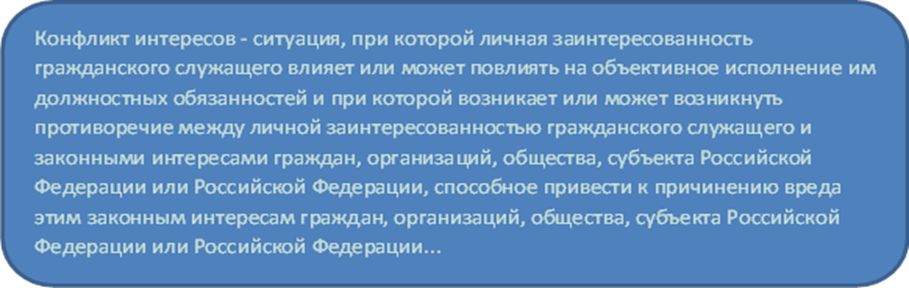 Законом внесены также изменения в Закон № 151-ЗРХ, в соответствии с которыми Комиссия по координации в области противодействия коррупции в Республике Хакасия наделяется функциями комиссии по соблюдению требований к должностному поведению лиц, замещающих некоторые государственные должности Республики Хакасия, и урегулированию конфликта интересов и утрачивает функции по проверке исполнения указанными лицами своих обязанностей в сфере противодействия коррупции, которые передаются Аппарату Правительства Республики Хакасия, являющемуся исполнительным органом государственной власти Республики Хакасия, осуществляющим функции по управлению государственной гражданской службой Республики Хакасия.ЖИЛИЩНАЯ ПОЛИТИКАЗакон Республики Хакасия от 21.02.2014 № 14-ЗРХ «О внесении изменений в Закон Республики Хакасия «Об организации проведения капитального ремонта общего имущества в многоквартирных домах в Республике Хакасия»Закон № 14-ЗРХ разработан в целях приведения Закона № 55-ЗРХ в соответствие с федеральным законодательством, в том числе в части уточнения основных понятий, используемых в Законе № 55-ЗРХ, перечня услуг и (или) работ по капитальному ремонту общего имущества многоквартирных домов, финансируемых за счет средств фонда капитального ремонта: ремонт внутридомовых инженерных систем электро-, тепло-, газо-, водоснабжения, водоотведения; ремонт или замена лифтового оборудования, признанного непригодным для эксплуатации, ремонт лифтовых шахт; ремонт крыши, в том числе переустройство невентилируемой крыши на вентилируемую крышу, устройство выходов на кровлю; ремонт подвальных помещений, относящихся к общему имуществу в многоквартирном доме; утепление и ремонт фасада; установка коллективных (общедомовых) приборов учета потребления ресурсов, необходимых для предоставления коммунальных услуг, и узлов управления и регулирования потребления этих ресурсов (тепловой энергии, горячей и холодной воды, электрической энергии, газа); ремонт фундамента многоквартирного дома; разработка и проведение государственной экспертизы проектной документации (в случае если подготовка проектной документации необходима в соответствии с законодательством Российской Федерации о градостроительной деятельности); осуществление строительного контроля.Кроме того, Законом № 14-ЗРХ установлены дополнительные требования к обеспечению финансовой устойчивости деятельности регионального оператора, общие принципы и основания предоставления мер государственной поддержки капитального ремонта общего имущества многоквартирных домах. С целью реализации региональной программы капитального ремонта указанным Законом предусматривается порядок утверждения краткосрочных планов реализации региональной программы капитального ремонта.Законом № 14-ЗРХ устанавливаются понятия, аналогичные понятиям, используемым в федеральном законе:ЗДРАВООХРАНЕНИЕ И СОЦИАЛЬНАЯ ЗАЩИТАЗакон Республики Хакасия от 14.04.2014 № 18-ЗРХ «О внесении изменений в Закон Республики Хакасия «Об организации отдыха и оздоровления детей в Республике Хакасия»Закон № 18-ЗРХ был разработан в целях приведения Закона Республики Хакасия от 01 апреля 2010 года № 11-ЗРХ «Об организации отдыха и оздоровления детей в Республике Хакасия» (далее – Закон № 11-ЗРХ) в соответствие с Федеральным законом от 24.07.1998 № 124-ФЗ «Об основных гарантиях прав ребёнка в Российской Федерации» (далее – Федеральный закон).Действовавшая редакция статьи 1 Федерального закона в понятии     «организации отдыха детей и их оздоровления» не в полной мере охватывала все разновидности организаций, оказывающих услуги по обеспечению отдыха и оздоровления детей, что вызывало трудности при определении количества таких организаций на территории Российской Федерации.Федеральным законом от 02.12.2013 № 328-Ф3 «О внесении изменений в статью 1 Федерального закона «Об основных гарантиях прав ребёнка в Российской Федерации» уточнено используемое в Федеральном законе № 124-ФЗ понятие «организации отдыха детей и их оздоровления» в целях обеспечения единообразного подхода к учёту организаций, оказывающих услуги по обеспечению отдыха и оздоровления детей, и распространению на них обязательных требований, касающихся жизни и здоровья детей.Законом № 18-ЗРХ излагается в новой редакции, учитывающей новые типы организаций, оказывающих услуги по обеспечению отдыха и оздоровления детей, статья 3 Закона № 11-ЗРХ, определяющая виды организаций отдыха и оздоровления детей.СОЦИАЛЬНАЯ ЗАЩИТАЗакон Республики Хакасия от 21.02.2014 № 11-ЗРХ «Об оказании государственной социальной помощи малоимущим семьям и малоимущим одиноко проживающим гражданам на основании социального контракта в Республике Хакасия»Законом № 11-ЗРХ регулируются правоотношения в сфере предоставления малоимущим семьям и малоимущим одиноко проживающим гражданам социальной помощи для преодоления трудной жизненной ситуации и повышения качества жизни этой категории граждан.Целью Закона № 11-ЗРХ является установление в Республике Хакасия новой формы адресной поддержки малоимущим семьям и малоимущим одиноко проживающим гражданам на основании социального контракта.Закон № 11-ЗРХ разработан на основании статей 5 и 8.1 Федерального закона от 17.07.1999 № 178-ФЗ «О государственной социальной помощи», а также статьи 26.3.1 Федерального закона от 06.10.1999 № 184-ФЗ «Об общих принципах организации законодательных (представительных) и исполнительных органов государственной власти субъектов Российской Федерации», предусматривающих возможность установления органами государственной власти субъектов Российской Федерации размера, условий и порядка назначения и выплаты государственной социальной помощи, в том числе на основании социального контракта.Основной особенностью такого вида социальной помощи малоимущим семьям и малоимущим одиноко проживающим гражданам на основании социального контракта является активная заинтересованность получателя услуги в её надлежащем и своевременном исполнении.Законом предусмотрены:- категории граждан, которые имеют право на оказание государственной социальной помощи на основании социального контракта – малоимущие семьи, малоимущие одиноко проживающие граждане;- виды мероприятий по социальной адаптации, на которые могут направляться средства, выделяемые гражданам на основе социального контракта, такие как:активный поиск работы, в том числе и при посредничестве государственного казенного учреждения – центра занятости населения;прохождение профессионального обучения и дополнительного профессионального образования;осуществление индивидуальной предпринимательской деятельности;ведение личного подсобного хозяйства;осуществление ремонта жилья и хозяйственных построек, подготовка к осенне-зимнему отопительному периоду;- условия, при которых оказывается государственная социальная помощь на основании социального контракта;- срок и размер оказания государственной социальной помощи на основании социального контракта.Практика применения такого вида социальной помощи, как социальный контракт, существует в следующих субъектах Российской Федерации: город Москва, Камчатский, Пермский, Хабаровский края, Самарская, Свердловская, Тульская, Ярославская, Оренбургская и Волгоградская области, Республика Бурятия, Республика Тыва, Республика Карелия, Республика Якутия (Саха), Республика Татарстан.Законодательный опыт вышеперечисленных субъектов Российской Федерации использовался при разработке Закона № 11-ЗРХ.                                                               Закон Республики Хакасия от 21.02.2014 № 12-ЗРХ «О дополнительной мере социальной поддержки студентов в виде денежной компенсации расходов на авиаперелет к месту жительства и обратно к месту учебы по территории Российской Федерации».Закон разработан в соответствии с Перечнем поручений по итогам заседания Правительства Республики Хакасия от 06 февраля 2013 года № ПР-1 и в целях социальной поддержки студентов, получающих высшее образование впервые и обучающихся в государственных организациях высшего образования за пределами Республики Хакасия по очной форме обучения.Законом предусматривается введение дополнительной меры социальной поддержки студентов в виде денежной компенсации в размере 30 процентов расходов на авиаперелет в эконом-классе по территории Российской Федерации к месту жительства и обратно к месту учебы.Закон Республики Хакасия от 21.02.2014 № 15-ЗРХ «О дополнительных мерах социальной поддержки лиц, вышедших на трудовую пенсию по старости, и о внесении изменений в отдельные законодательные акты Республики Хакасия в сфере социальной поддержки населения»Согласно Закону № 15-ЗРХ право на получение мер социальной поддержки подлежит ежегодному подтверждению в порядке и сроки, установленные Правительством Республики Хакасия. Законом устанавливается, что право на меры социальной поддержки имеют лица, проживающие на территории Республики Хакасия и имеющие общий трудовой стаж не менее 40 лет для мужчин и 35 лет для женщин, при одновременном соответствии следующим условиям:указанные лица достигли возраста 55 лет (для женщин) и 60 лет (для мужчин);указанные лица проработали на территории Республики Хакасия не менее 20 лет;пенсия указанных лиц не превышает полуторакратной величины прожиточного минимума в Республике Хакасия, установленного соответствующим законом Республики Хакасия для пенсионеров;указанные лица в течение трудовой деятельности не увольнялись по инициативе работодателя за нарушение трудовой дисциплины.Законом устанавливаются для указанной категории граждан следующие меры социальной поддержки:1) сохранение права на получение медицинской помощи в медицинских организациях, к которым указанные лица были прикреплены в период работы до выхода на пенсию, а также на внеочередное оказание медицинской помощи по программам государственных гарантий оказания гражданам Российской Федерации, проживающим на территории Республики Хакасия, бесплатной медицинской помощи в медицинских организациях государственной системы здравоохранения Республики Хакасия в соответствии с законами и иными нормативными правовыми актами Республики Хакасия;2) бесплатные изготовление и ремонт зубных протезов (кроме расходов на оплату стоимости драгоценных металлов и металлокерамики) в медицинских организациях по месту жительства в Республике Хакасия;3) бесплатный проезд на всех видах городского пассажирского транспорта (кроме такси) в любом городе независимо от их места жительства, на автомобильном транспорте общего пользования (кроме такси) пригородных и междугородных маршрутов (внутрирайонных, внутриреспубликанских) независимо от места жительства указанных лиц;4) оплата в размере 50 процентов стоимости проезда на железнодорожном транспорте пригородного сообщения;5) оплата в размере 50 процентов коммунальных услуг (горячее водоснабжение, холодное водоснабжение, водоотведение, электроснабжение, газоснабжение, отопление (теплоснабжение) – в пределах нормативов потребления указанных услуг, регионального стандарта нормативной площади жилого помещения, утвержденных в соответствии с законодательством Российской Федерации и законодательством Республики Хакасия; лицам, проживающим в домах, не имеющих центрального отопления, – топлива, приобретаемого в пределах норм, установленных для продажи населению, и транспортных услуг для доставки этого топлива.Закон Республики Хакасия от 08.05.2014 № 36-ЗРХ «О внесении изменений в статьи 1 и 5 Закона Республики Хакасия «О порядке предоставления гражданам, обеспечиваемым жилыми помещениями в соответствии с Федеральным законом от 8 декабря 2010 года № 342-ФЗ       «О внесении изменений в Федеральный закон «О статусе военнослужащих» и об обеспечении жилыми помещениями некоторых категорий граждан», жилых помещений и наделении органов местного самоуправления муниципальных образований Республики Хакасия государственными полномочиями по обеспечению жилыми помещениями отдельных категорий граждан»Законом № 36-ЗРХ внесены изменения в Закон Республики Хакасия от 15.02.2011 № 13-ЗРХ «О порядке предоставления гражданам, обеспечиваемым жилыми помещениями в соответствии с Федеральным законом от 8 декабря 2010 года № 342-ФЗ «О внесении изменений в Федеральный закон     «О статусе военнослужащих» и об обеспечении жилыми помещениями некоторых категорий граждан», жилых помещений и наделении органов местного самоуправления муниципальных образований Республики Хакасия государственными полномочиями по обеспечению жилыми помещениями отдельных категорий граждан», уточняющие категории граждан, имеющих право на обеспечение жилыми помещениями.Право на обеспечение жилыми помещениями имеют граждане, которые до 1 января 2005 года были приняты органами местного самоуправления на учет в качестве нуждающихся в жилых помещениях, в том числе изменившие место жительства и принятые в связи с этим органами местного самоуправления на учет в качестве нуждающихся в жилых помещениях по новому месту жительства после 1 января 2005 года, и совместно проживающие с ними члены их семей.Члены семей граждан, проходивших военную службу по контракту и погибших (умерших) после увольнения с военной службы, при общей продолжительности военной службы 20 лет и более, имеют право на жилье вне зависимости от оснований их увольнения.Закреплено внеочередное право на обеспечение жилыми помещениями членов семей военнослужащих (за исключением военнослужащих, участвовавших в накопительно-ипотечной системе жилищного обеспечения военнослужащих), погибших (умерших) в период прохождения военной службы, а также членов семей граждан, проходивших военную службу по контракту и погибших (умерших) после увольнения с военной службы по достижении ими предельного возраста пребывания на военной службе, состоянию здоровья или в связи с организационно-штатными мероприятиями, общая продолжительность военной службы которых составляет 10 лет и более, если право на обеспечение жилыми помещениями они приобрели в соответствии с Федеральным законом от 27.05.1998 № 76-ФЗ «О статусе военнослужащих» до гибели (смерти) военнослужащего или гражданина, уволенного с военной службы.Закон Республики Хакасия от 08.05.2014 № 38-ЗРХ «О внесении изменений в статью 2 Закона Республики Хакасия «О квотировании рабочих мест для инвалидов в Республике Хакасия»Закон принят в целях приведения Закона Республики Хакасия от 01.07.2011 года № 61-ЗРХ «О квотировании рабочих мест для инвалидов в Республике Хакасия» в соответствие со статьей 3 Федерального закона от 28.12.2013 № 421-ФЗ «О внесении изменений в отдельные законодательные акты Российской Федерации в связи с принятием Федерального закона        «О специальной оценке условий труда», согласно которой исчисление квоты для приема на работу инвалидов производится без включения в среднесписочную численность работников, условия труда которых отнесены к вредным и (или) опасным условиям труда по результатам аттестации рабочих мест по условиям труда или результатам специальной оценки условий труда.Принятие Закона № 38-ЗРХ позволит упростить и сделать прозрачнее для работодателей порядок расчета количества рабочих мест, предназначенных для трудоустройства инвалидов, тем самым повысить эффективность механизма трудоустройства инвалидов на квотируемые рабочие места.Закон Республики Хакасия от 05.11.2014 № 78-ЗРХ «О величине прожиточного минимума пенсионера в Республике Хакасия на 2015 год»В соответствии с Федеральным законом от 17.07.1999 № 178-ФЗ «О го-сударственной социальной помощи» установлена величина прожиточного минимума пенсионера в Республике Хакасия на 2015 год в размере 6 922 рублей.                                                   Закон Республики Хакасия от 07.11.2014 № 94-ЗРХ «О социальном обслуживании граждан в Республике Хакасия»Законом № 94-ЗРХ установлены правовые, организационные и экономические особенности функционирования системы социального обслуживания граждан в Республике Хакасия, определены полномочия Верховного Совета Республики Хакасия и иных органов государственной власти Республики Хакасия в сфере социального обслуживания, формы социального обслуживания и перечень социальных услуг по видам социальных услуг, установлены организация предоставления социальных услуг бесплатно и на платной основе, а также меры, социальной поддержки и стимулирования работников государственной системы социального обслуживания.Целью указанного Закона РХ является предоставление гражданам социальной помощи и повышение качества жизни граждан.ОБРАЗОВАНИЕЗакон Республики Хакасия от 10.06.2014 № 41-ЗРХ «О внесении изменения в статью 29 Закона Республики Хакасия «Об образовании в Республике Хакасия»Принятие Закона № 41-ЗРХ обусловлено упразднением медали «За особые успехи в учении», ранее учрежденной приказом Министерства образования и науки Российской Федерации от 25.02.2010 № 140 как знака отличия, которым награждались выпускники образовательных учреждений среднего (полного) общего образования, достигшие особых успехов в учебе.Законом № 41-ЗРХ введена дополнительная мера стимулирования обучающихся, проявивших выдающиеся способности в учебной деятельности, научно-исследовательской деятельности, творческой деятельности, физкультурно-спортивной деятельности, в результате чего восполнено упразднение такой меры поощрения как медаль «За особые успехи в учении».Награждаются медалью «Золотая надежда Хакасии» обучающиеся – выпускники образовательных организаций, имеющих государственную аккредитацию и реализующих программы среднего общего образования, в качестве меры стимулирования за высокие достижения в учебной, научно-исследовательской, творческой и физкультурно-спортивной деятельности.                                                               Закон Республики Хакасия от 06.10.2014 № 72-ЗРХ «О внесении изменений в Закон Республики Хакасия «Об образовании в Республике Хакасия»Законом № 72-ЗРХ в соответствие с федеральным законодательством приводится Закон Республики Хакасия от 05.07.2013 № 60-ЗРХ «Об образовании в Республике Хакасия».Так, из полномочий Правительства Республики Хакасия в сфере образования исключено полномочие по установлению требований к одежде обучающихся в образовательных организациях на территории Республики Хакасия, а утверждение типовых требований к одежде обучающихся в государственных и муниципальных организациях, осуществляющих образовательную деятельность по образовательным программам начального общего, основного общего и среднего общего образования на территории Республики Хакасия, отнесено к компетенции уполномоченного органа государственной власти Республики Хакасия в сфере образования.Законом № 72-ЗРХ установлено, что решения, принимаемые учредителем образовательной организации или иным уполномоченным им органом в части, касающейся текущего руководства деятельностью образовательной организации, не должны нарушать права и законные интересы участников образовательных отношений.ЭКОЛОГИЯ, ПРИРОДНЫЕ РЕСУРСЫИ ПРИРОДОПОЛЬЗОВАНИЕЗакон Республики Хакасия от 05.11.2014 № 79-ЗРХ «Об организации деятельности пунктов приема и отгрузки древесины на территории Республики Хакасия»Поводом для принятия Закона № 79-ЗРХ послужили: отсутствие регулирования на федеральном уровне деятельности пунктов по приему и отгрузке древесины; многочисленные факты незаконного лесопользования в Республике Хакасия и причинение в связи с этим существенного вреда окружающей среде.Предметом правового регулирования Закона № 79-ЗРХ являются публично-административные отношения, в основе которых лежит государственный надзор за обращением древесины.Указанным Законом осуществлено собственное правовое регулирование для предотвращения, выявления и пресечения нарушений законодательства в области охраны окружающей среды при обращении с таким природным ресурсом как лес, сохранения и восстановления природной среды, рационального использования природных ресурсов и предотвращения негативного воздействия хозяйственной и иной деятельности на окружающую среду.Площадь лесов в республике составляет 4023,0 тыс. га (65% от общей площади Республики Хакасия). Согласно Лесному плану Республики Хакасия в лесной промышленности занято значительное число субъектов малого и среднего бизнеса: функционирует 80 организаций, в том числе 31 индивидуальный предприниматель. Лесозаготовкой занимается около 35 организаций, деревообработкой и мебельным производством – свыше 40.Ежегодно заготавливается примерно 12 тысяч кубометров древесины.ЗЕМЛЕПОЛЬЗОВАНИЕЗакон Республики Хакасия от 06.10.2014 № 69-ЗРХ «О внесении изменений в Закон Республики Хакасия «О предоставлении в собственность граждан земельных участков, находящихся в государственной и муниципальной собственности»Законом Республики Хакасия № 69-ЗРХ, расширен круг лиц, имеющих право на бесплатное предоставление в собственность земельных участков, находящихся в государственной и муниципальной собственности, уточнен порядок бесплатного предоставления в собственность граждан земельных участков, установлены случаи бесплатного предоставления земельных участков, расположенных на территории Республики Хакасия, из земель, находящихся в государственной и муниципальной собственности, в собственность юридическим лицам.Так, однократно бесплатно предоставляются в собственность земельные участки для жилищного строительства потребительским кооперативам, созданным в целях удовлетворения потребностей в жилье их членов, которыми являются только граждане Российской Федерации,  постоянно проживающие на территории Республики Хакасия, не имеющие в собственности земельных участков для индивидуального жилищного строительства, ведения личного подсобного хозяйства (с правом возведения жилого дома) или дачного строительства (с правом возведения жилого дома) (далее - потребительские кооперативы), в возрасте не старше 35 лет: - состоящие в браке между собой не менее одного года, при условии совместного постоянного проживания и совместного обращения супругов за предоставлением земельного участка; - являющиеся родителем в неполной семье, имеющей одного и более детей, в том числе усыновленных, второй родитель в которой умер; - окончившие профессиональные образовательные организации, образовательные организации высшего образования и работающие по специальностям, включенным в перечень специальностей для данной категории, по бессрочному трудовому договору либо трудовому договору, заключенному на срок не менее пяти лет, с физическими и юридическими лицами, осуществляющими свою деятельность на территории Республики Хакасия.К полномочиям Правительства Республики Хакасия отнесено установление порядка предоставления в собственность потребительским кооперативам земельных участков, находящихся в государственной собственности Республики Хакасия. Установление порядка предоставления в собственность потребительским кооперативам земельных участков, государственная собственность на которые не разграничена, и земельных участков, находящихся в муниципальной собственности, отнесено Законом Республики Хакасия № 69-ЗРХ к  полномочиям органов местного самоуправления в Республике Хакасия.ЭКОНОМИЧЕСКАЯ ПОЛИТИКАЗакон Республики Хакасия от 03.07.2014 № 59-ЗРХ «О внесении изменения в статью 38 Закона Республики Хакасия «Об управлении государственной собственностью Республики Хакасия»Предметом правового регулирования Закона № 59-ЗРХ являются отношения, связанные с управлением акциями открытых акционерных обществ, находящихся в собственности Республики Хакасия.Законом № 59-ЗРХ лица, замещающие государственные должности Республики Хакасия, исключены из круга лиц, которые могут быть представителями Республики Хакасия в органах управления открытых акционерных обществ. Закон Республики Хакасия от 07.11.2014 № 92-ЗРХ «О проведении оценки регулирующего воздействия проектов муниципальных нормативных правовых актов и экспертизы муниципальных нормативных правовых актов, затрагивающих вопросы осуществления предпринимательской и инвестиционной деятельности»Законом № 92-ЗРХ установлены основные требования к порядку проведения оценки регулирующего воздействия проектов муниципальных нормативных правовых актов и порядку проведения экспертизы муниципальных нормативных правовых актов в сфере предпринимательской и инвестиционной деятельности, этапы проведения оценки регулирующего воздействия проекта муниципального нормативного правового акта в сфере предпринимательской и инвестиционной деятельности и основные требования к составлению заключения по результатам оценки регулирующего воздействия. Также Законом  № 92-ЗРХ установлены основные требования к составлению заключения по результатам экспертизы действующих муниципальных нормативных правовых актов в сфере предпринимательской и инвестиционной деятельности и к порядку устранения выявленных положений, необоснованно затрудняющих осуществление предпринимательской и инвестиционной деятельности.«ПРАВИТЕЛЬСТВЕННЫЙ ЧАС»На сессиях Верховного Совета Республики Хакасия в 2014 году было проведено 6 «правительственных часов» на следующие темы:«О мерах, принимаемых Правительством Республики Хакасия по организации обеспечения проведения капитального ремонта общего имущества в многоквартирных домах на территории Республики Хакасия в 2014 году»;«О ситуации, сложившейся в Республике Хакасия в связи с принятием постановления Правительства Российской Федерации от 22 июля 2013 года   № 614 «О порядке установления и применения социальной нормы потребления электрической энергии (мощности) и о внесении изменений в некоторые акты Правительства Российской Федерации по вопросам установления и применения социальной нормы потребления электрической энергии (мощности)»;«О состоянии лесного фонда и развитии лесопромышленного комплекса в Республике Хакасия»;«О лекарственном обеспечении льготных категорий граждан в Республике Хакасия»;«О готовности объектов жилищно-коммунального хозяйства в Республике Хакасия к работе в осенне-зимний период 2014-2015 годов»;«О состоянии и об организации онкологической помощи населению Республики Хакасия и о перспективах её дальнейшего развития».По результатам заслушанной информации Верховным Советом Республики Хакасия было рекомендовано:1) Правительству Республики Хакасия ускорить принятие нормативных правовых актов, регулирующих вопросы в сфере организации проведения капитального ремонта общего имущества в многоквартирных домах в Республике Хакасия, отнесённые Законом Республики Хакасия от 28 июня 2013 года № 55-ЗРХ «Об организации проведения капитального ремонта общего имущества в многоквартирных домах в Республике Хакасия» к полномочиям Правительства Республики Хакасия; разработать регламент обмена информацией по вопросам установления и применения социальной нормы потребления электрической энергии (мощности) между заинтересованными органами исполнительной власти Республики Хакасия, ресурсоснабжающими организациями, исполнителями коммунальных услуг и комиссиями, созданными в установленном порядке для оценки жилых помещений жилищного фонда;не позднее 31 декабря 2015 года разработать проект об установлении и применении социальной нормы потребления электрической энергии (мощности) и совместно с поставщиками электрической энергии, общественными организациями и объединениями граждан провести анализ социально-экономических последствий её введения;ускорить разработку комплекса мер, позволяющих в полной мере использовать права заготовки гражданами древесины для целей отопления, возведения строений и иных собственных нужд, предоставленные им Законом Республики Хакасия от 01 ноября 2007 года № 68-ЗРХ «Об установлении порядка по некоторым вопросам использования лесов на территории Республики Хакасия»;усилить контроль за движением лесоматериалов после их заготовки гражданами для собственных нужд с целью недопущения их использования не по целевому назначению;разработать мероприятия по финансовому обеспечению специализированных автономных учреждений для наиболее качественного осуществления охраны, защиты и воспроизводства лесов;подготовить предложения по увеличению размера субвенций из федерального бюджета для осуществления переданных полномочий в области лесных отношений;предусмотреть контрольные мероприятия за выполнением обязательств по воспроизводству лесов и соблюдению пожарной безопасности, а также за проведением противопожарных мероприятии лесопользователями, осуществляющими заготовку древесины;ускорить разработку государственной программы Республики Хакасия по развитию лесной отрасли в Республике Хакасия, направленной на поддержку предприятий, занимающихся глубокой переработкой древесины;организовать работу по информированию жителей Республики Хакасия о порядке заключения договоров купли-продажи лесных насаждений для собственных нужд граждан, в том числе о документах, прилагаемых к заявлениям о заключении указанных договоров;с целью создания диагностического отделения на базе ГБУЗ РХ «Республиканский клинический онкологический диспансер»:- обеспечить выделение в 2015 году из республиканского бюджета Республики Хакасия 28 млн. рублей на реконструкцию хозяйственного блока;- обеспечить приобретение современного диагностического оборудования;- обеспечить выделение из республиканского бюджета Республики Хакасия 30 млн. рублей на проведение инженерных изысканий и разработку проектно-сметной документации на строительство радиологического отделения ГБУЗ РХ «Республиканский клинический онкологический диспансер» и произвести указанные мероприятия в первом полугодии 2015 года;- провести мероприятия и обратиться в Министерство здравоохранения Российской Федерации с предложением о создании в Республике Хакасия межтерриториального центра по оказанию онкологической помощи населению Республики Хакасия, юга Красноярского края и Республики Тыва;2) главам муниципальных районов и городских округов Республики Хакасия:представить в Правительство Республики Хакасия:- информацию о многоквартирных домах и жилых домах, отнесённых в соответствии с жилищным законодательством Российской Федерации к аварийному или ветхому жилому фонду комиссией, созданной в установленном порядке для оценки жилых помещений жилищного фонда, а также о многоквартирных домах и жилых домах, оборудованных в установленном порядке стационарными электроплитами, электроотопительными и (или) электронагревательными установками;- информацию о количестве зарегистрированных лиц, проживающих в жилых помещениях на территории соответствующих муниципальных образований;организовать работу по подтверждению наличия в жилых домах электроотопительных и (или) электронагревательных установок при отсутствии централизованного теплоснабжения и (или) горячего водоснабжения соответственно при поступлении обращений граждан или поставщиков электрической энергии;3) Министерству регионального развития Республики Хакасия:завершить аварийный график работы котельной города Сорска до 11 ноября 2014 года;совместно с администрацией муниципального образования город Сорск до 15 ноября 2014 года проработать вопрос по подключению нагрузок города к ТЭЦ «Сорский ГОК»;совместно с Государственным комитетом по тарифам и энергетике Республики Хакасия завершить комиссионные проверки 11 территориальных сетевых организаций и до 15 ноября 2014 года выдать паспорта готовности к работе в осенне-зимний период 2014-2015 годов;4) Государственному комитету по тарифам и энергетике Республики Хакасия провести анализ экономической обоснованности расчётов выпадающих доходов организаций, предоставляющих населению услуги теплоснабжения, водоснабжения и водоотведения, и предусмотреть в государственной программе Республики Хакасия «Энергосбережение и повышение энергоэффективности в Республике Хакасия на 2013 – 2015 годы и на перспективу до 2020 года» на 2015 год объём денежных средств для компенсации соответствующих издержек;5) Министерству финансов Республики Хакасия при формировании проекта республиканского бюджета Республики Хакасия на 2015 год и на плановый период 2016 и 2017 годов (далее – республиканский бюджет) предусмотреть:необходимый объём бюджетных ассигнований на выполнение мероприятий государственных программ Республики Хакасия «Энергосбережение и повышение энергоэффективности в Республике Хакасия на 2013 – 2015 годы и на перспективу до 2020 года» и «Комплексная программа модернизации и реформирования жилищно-коммунального хозяйства», направленных на подготовку объектов коммунальной инфраструктуры к работе в осенне-зимний период 2015-2016 годов;выделение необходимых средств организациям, финансируемым из республиканского бюджета, на оплату потреблённых коммунальных ресурсов (тепло- и водоснабжение, водоотведение, электроэнергия);в составе расходов республиканского бюджета необходимый объём межбюджетных трансфертов бюджетам муниципальных образований Республики Хакасия, в том числе на погашение задолженности за потреблённые коммунальные ресурсы и текущую их оплату организациями, финансируемыми из местных бюджетов;необходимую сумму средств на выплату компенсации выпадающих доходов организациям, предоставляющим населению услуги теплоснабжения, водоснабжения и водоотведения по тарифам, не обеспечивающим возмещение издержек;6) Министерству здравоохранения Республики Хакасия:усилить медико-экономический контроль в медицинских организациях за реализацией права отдельных категорий граждан на дополнительное лекарственное обеспечение;усилить контроль за составлением медицинскими организациями плановых заявок на лекарственные препараты и их соответствием реальным потребностям;разработать и ввести критерии качества работы медицинских организаций в части организации льготного лекарственного обеспечения граждан, повысив ответственность за качественное составление заявок и назначение фармакотерапии;принять последовательные и скоординированные меры по улучшению эффективности системы управления товарными запасами лекарственных препаратов;осуществлять контроль за исполнением государственных контрактов в части соблюдения сроков поставок лекарственных препаратов;принять меры по эффективному расходованию бюджетных средств, в том числе за счёт корректного определения начальной (максимальной) цены контракта;усилить контроль за процедурами организации и ценовой политикой закупки лекарственных препаратов для медицинских организаций Республики Хакасия;в целях оптимизации затрат на логистику, взаимовыгодного сотрудничества с логоператором и повышения конкурентности установить и зафиксировать размер доходности с заказа по логистическим услугам;усилить контроль за полнотой и своевременностью финансирования расходов на лекарственное обеспечение граждан при оказании медицинской помощи в амбулаторных условиях;7) Контрольно-счётной палате Республики Хакасия провести проверку финансово-хозяйственной деятельности ГУП РХ «Ресфармация»;8) Комитету Верховного Совета Республики Хакасия по здравоохранению и социальной политике:подготовить обращение к Председателю Государственной Думы Федерального Собрания Российской Федерации С.Е. Нарышкину по вопросу совершенствования федерального законодательства в сфере лекарственного обеспечения граждан при оказании медицинской помощи в амбулаторных условиях;подготовить обращение к Председателю Правительства Российской Федерации Д.А. Медведеву по вопросу придания ГБУЗ РХ «Республиканский клинический онкологический диспансер» статуса межтерриториального центра по оказанию онкологической помощи населению Республики Хакасия, юга Красноярского края и Республики Тыва;разработать проект закона Республики Хакасия о внесении изменений в Закон Республики Хакасия от 02 декабря 2011 года № 117-ЗРХ «О мерах социальной поддержки медицинских работников и лиц, обучающихся на основании договора о целевом обучении для последующего трудоустройства в медицинские организации государственной системы здравоохранения Республики Хакасия», которым предусмотреть предоставление мер социальной поддержки немедицинским работникам, работающим в радиологическом отделении ГБУЗ РХ «Республиканский клинический онкологический диспансер»;9) Управлению Федеральной миграционной службы по Республике Хакасия ежемесячно представлять в органы местного самоуправления сведения о фактах регистрации и снятия граждан с регистрационного учёта по месту жительства или по месту пребывания;10) Государственному учреждению – Отделению Пенсионного фонда Российской Федерации по Республике Хакасия представлять в Правительство Республики Хакасия информацию об адресах регистрации пенсионеров, являющихся получателями трудовых пенсий по старости и по инвалидности;11) исполнителям коммунальных услуг (товариществам собственников жилья, жилищно-строительным, жилищным или иным специализированным потребительским кооперативам, управляющим организациям) представлять по запросам поставщиков электрической энергии информацию о годовом объёме потребления электрической энергии в жилых помещениях;12) садоводческим, огородническим или дачным некоммерческим объединениям граждан представлять поставщикам электрической энергии информацию о численности членов таких объединений;13) Территориальному фонду обязательного медицинского страхования Республики Хакасия предусмотреть выделение достаточного объёма средств на проведение диагностических методик, выполняемых как в       ГБУЗ РХ «Республиканский клинический онкологический диспансер», так и в других медицинских организациях по договорам с ГБУЗ РХ «Республиканский клинический онкологический диспансер».ЗАКОНОДАТЕЛЬНЫЕ ИНИЦИАТИВЫВЕРХОВНОГО СОВЕТА РЕСПУБЛИКИ ХАКАСИЯВерховным Советом Республики Хакасия в порядке законодательной      инициативы в Государственную Думу Федерального Собрания Российской Федерации в 2014 году внесено 7 проектов федеральных законов:1. О внесении изменений в статьи 86 и 136 Бюджетного кодекса Российской Федерации и статью 53 Федерального закона «Об общих принципах организации местного самоуправления в Российской Федерации».Проектом федерального закона предлагается урегулировать отношения, связанные с установлением полномочий органов местного самоуправления по определению размера и условий оплаты труда лиц, замещающих муниципальные должности, тем самым исключив возможность возникновения пробела правового регулирования в отношении членов выборного органа местного самоуправления, членов избирательной комиссии муниципального образования, действующей на постоянной основе и являющейся юридическим лицом, с правом решающего голоса, председателя контрольно-счётного органа муниципального образования, заместителя председателя контрольно- счётного органа муниципального образования, аудитора контрольно-счётного органа муниципального образования в случае отнесения их к муниципальным должностям.Предлагаемые  изменения позволят установить единообразный подход к определению полномочий органов местного самоуправления в соответствии с определёнными статьями 12 и 132 Конституции Российской Федерации конституционными принципами признания и гарантирования местного самоуправления, которое в пределах своих полномочий самостоятельно, в том числе по управлению муниципальной собственностью, формированию, утверждению и исполнению местного бюджета.2. О внесении изменений в статью 264 Уголовного кодекса Российской Федерации. Проект федерального закона «О внесении изменений в статью 264 Уголовного кодекса Российской Федерации» разработан в целях усиления ответственности за нарушение лицом, управляющим транспортным средством, правил дорожного движения или эксплуатации транспортных средств, в том числе совершенное в состоянии опьянения и повлекшее по неосторожности причинение тяжкого вреда здоровью человека, смерть человека, смерть двух или более лиц, в том числе малолетних и лиц, находящихся изначально в беспомощном состоянии (инвалиды).Указанным законопроектом предлагается в статье 264 УК РФ:-	установить нижние пределы санкций в виде лишения свободы от полутора до пяти лет;-	исключить возможность назначения наказания в виде принудительных работ, ограничения свободы и ареста;-	предусмотреть лишение права управления транспортным средством в качестве обязательного вида наказания;-	установить дополнительные санкции в виде штрафа в размере до полутора миллионов рублей;-	дополнить новыми частями, устанавливающими наказание от трех до девяти лет лишения свободы за нарушение лицом, управляющим транспортным средством в состоянии опьянения, правил дорожного движения или эксплуатации транспортных средств если жертвами указанного деяния стали малолетние и иные лица, находившиеся в беспомощном состоянии.3. О внесении изменений в статьи 8 и 23.2 Федерального закона «Об электроэнергетике». Проектом закона предлагается перевести Республику Хакасию в группу регионов, где продление договоров аренды электросетевого хозяйства предусмотрено до 01.07.2029 с условием поэтапного снижения ставки перекрестного субсидирования.	Необходимость внесения изменений в Федеральный закон от 26 марта 2003 года № 35-Ф3 «Об электроэнергетике» обусловлена наличием в Республике Хакасия особенностей структуры электропотребления, а также схемы присоединения потребителя ОАО «РУСАЛ Саяногорский алюминиевый завод» (далее  – РУСАЛ), на долю которого приходится свыше 70% потребления электрической энергии/мощности консолидированного баланса субъекта, к региональным электрическим сетям. Особенностью присоединения к электрическим сетям указанного потребителя является подключение к региональным электрическим сетям через договор аренды электросетевого хозяйства «последняя миля». Такой механизм позволяет удерживать тарифы на электрическую энергию для населения региона на одном из самых низких уровней в Российской Федерации за счёт перекрестного субсидирования в тарифах на услуги по передаче электрической энергии. В 2014 году объём перекрёстного субсидирования населения составил 1,35 млрд. рублей, из них 0,79 млрд. рублей приходится на РУСАЛ.Принятие законопроекта позволит осуществить переход к экономически обоснованным тарифам на электрическую энергию для населения без значительных социальных и экономических последствий для всех категорий потребителей.4. О внесении изменений в Бюджетный кодекс Российской Федерации.Внесение изменений в федеральное бюджетное законодательство обусловлено необходимостью обеспечения дополнительных источников доходов бюджетов субъектов Российской Федерации для финансирования расходов, связанных с обеспечением безопасности гидротехнических сооружений и защиты населенных пунктов регионов от негативного воздействия вод.В связи с тем, что согласно Федеральному закону от 21.07.1997 № 117-ФЗ «О безопасности гидротехнических сооружений» органы исполнительной власти субъектов Российской Федерации обеспечивают безопасность гидротехнических сооружений, находящихся в собственности субъектов Российской Федерации, а также капитальный ремонт, консервацию и ликвидацию гидротехнических сооружений, которые не имеют собственника или собственник которых неизвестен либо от права собственности на которые собственник отказался и которые находятся на территориях субъектов Российской Федерации, предлагается внести в Бюджетный кодекс Российской Федерации изменения, предусматривающие следующие дополнительные источники доходов бюджета субъекта Российской Федерации для финансирования расходов на вышеуказанные мероприятия:1)	зачисление в бюджеты субъектов Российской Федерации водного налога по нормативу 60 процентов (как было до 2005 года), а также платы за пользование водными объектами, находящимися в федеральной собственности, по нормативу 60 процентов;2)	зачисление в бюджеты субъектов Российской Федерации денежных взысканий (штрафов) за нарушение водного законодательства, установленное на водных объектах, находящихся в федеральной собственности и собственности субъектов Российской Федерации, по нормативу 100 процентов;3)	право субъектов Российской Федерации на создание экологического фонда (аналогично дорожному фонду) в целях финансирования мероприятий по обеспечению безопасности гидротехнических сооружений. При этом объём бюджетных ассигнований экологического фонда субъекта Российской Федерации ежегодно утверждать законом о бюджете в пределах сумм прогнозируемого объёма по следующим доходным источникам:-	водный налог (в пределах сумм, поступающих в бюджеты субъектов Российской Федерации);-	плата за пользование водными объектами, находящимися в федеральной собственности и в собственности субъектов Российской Федерации (в пределах сумм, подлежащих зачислению в бюджеты субъектов Российской Федерации);-	плата за негативное воздействие на окружающую среду (в пределах сумм, поступающих в бюджеты субъектов Российской Федерации);-	штрафы за нарушение водного законодательства (в размере 100 процентов); - иные поступления, утверждённые законом субъекта Российской Федерации, предусматривающим создание экологического фонда субъекта Российской Федерации.Указанные изменения позволят аккумулировать средства в экологическом фонде субъекта Российской Федерации и направлять их на обеспечение безопасности гидротехнических сооружений и защиты населённых пунктов регионов от негативного воздействия вод.5. О внесении изменений в Водный кодекс Российской Федерации и отдельные законодательные акты Российской Федерации в части использования прудов, прудов-копаней и обводнённых карьеров.Проект федерального закона «О внесении изменений в Водный кодекс Российской Федерации и отдельные законодательные акты Российской Федерации в части использования прудов, прудов-копаней и обводнённых карьеров» направлен на устранение в нормативных правовых актах Российской Федерации правовой неопределённости в вопросах пользования земельными участками с находящимися в их границах прудами, а также даёт определения понятиям «пруд» и «пруд-копань».Концепция законопроекта заключается в том, что создаётся надлежащая законодательная база для использования прудов, прудов-копаней и обводнённых карьеров, а именно:-	устраняется правовая неопределённость, возникшая вследствие отсутствия определения понятия «пруд» в тексте Водного кодекса Российской Федерации и неразграниченности этого понятия от понятия «пруд-копань»;-	решается вопрос об определении права собственности на пруды-копани исходя из права собственности на земельные участки, в границах которых они расположены,-	создаются условия для ведения товарной аквакультуры (товарного рыбоводства) в прудах, прудах-копанях и обводнённых карьерах.Принятие законопроекта позволит устранить правовую неопределённость в вопросах пользования земельными участками с находящимися в их границах прудами, прудами-копанями и обводнёнными карьерами, а также позволит сельскохозяйственным товаропроизводителям значительно увеличить получение продукции товарной аквакультуры (товарного рыбоводства).6. О внесении изменений в Федеральный закон «Об охоте и о сохранении охотничьих ресурсов и о внесении изменений в отдельные законодательные акты Российской Федерации».Проект федерального закона «О внесении изменений в Федеральный закон «Об охоте и о сохранении охотничьих ресурсов и о внесении изменений в отдельные законодательные акта Российской Федерации» направлен на регулирование отношений в области охоты в целях осуществления научно-исследовательской деятельности, образовательной деятельности и охоты в целях регулирования численности охотничьих ресурсов в общедоступных охотничьих угодьях.Предлагается внести изменения в статьи 15,16 и 31 Федерального закона об охоте, наделив охотников – физических лиц правом на осуществление данных видов охоты, а орган исполнительной власти субъекта Российской Федерации правом выдавать им соответствующие разрешения на добычу охотничьих ресурсов в общедоступных охотничьих угодьях.В результате вносимых изменений право охоты в целях осуществления научно-исследовательской деятельности, образовательной деятельности и в целях регулирования численности охотничьих ресурсов будет предоставлено лицам, указанным в части 1 статьи 20 Федерального закона об охоте, то есть охотникам – физическим лицам, на основании разрешений на добычу охотничьих ресурсов в общедоступных охотничьих угодьях, выданных органом исполнительной власти субъекта Российской Федерации.7. О внесении изменений в статьи 21 и 27 Федерального закона «О водоснабжении и водоотведении».Проект федерального закона «О внесении изменений в статьи 21 и 27 Федерального закона «О водоснабжении и водоотведении» разработан в целях совершенствования правового регулирования в сфере водоснабжения и водоотведения.Проектом федерального закона предлагается предусмотреть, что:-	нормативы допустимых сбросов загрязняющих веществ, иных веществ и микроорганизмов, а также лимиты на сбросы загрязняющих веществ, иных веществ и микроорганизмов устанавливаются только для объектов абонентов, осуществляющих хозяйственную деятельность и имеющих среднесуточный объём отводимых сточных вод с указанных объектов более 5 процентов среднесуточного объёма сточных вод, суммарно принимаемых централизованной системой водоотведения от всех абонентов, а также объектов абонентов, осуществляющих производственные процессы, перечень которых определён Правительством Российской Федерации;-	к абонентам, обязанным обеспечивать очистку сточных вод до их водоотведения с использованием локальных очистных сооружений, относятся абоненты, осуществляющие хозяйственную деятельность и имеющие среднесуточный объём отводимых сточных вод более 5 процентов среднесуточного объёма сточных вод, суммарно принимаемых централизованной системой водоотведения от всех абонентов;-	абонент, осуществляющий сбросы загрязняющих веществ, иных веществ и микроорганизмов в централизованную систему водоотведения, вправе заключить договор с организацией, осуществляющей эксплуатацию централизованных сетей/систем водоотведения и очистных сооружений, предметом которого будет являться очистка сточных вод абонента до установленных нормативов;-	если абонент, осуществляющий сбросы загрязняющих веществ, иных веществ и микроорганизмов в централизованную систему водоотведения, отнесен к категории абонентов, обязанных обеспечивать очистку сточных вод до их водоотведения с использованием локальных очистных сооружений, и им заключен вышеуказанный договор с эксплуатирующей централизованную систему водоотведения организацией, он освобождается от обязанности обеспечивать очистку сточных вод до их водоотведения с использованием локальных очистных сооружений.Внесение предлагаемых проектом федерального закона изменений поможет предотвратить возникновение угрозы закрытия (из-за отсутствия локальных очистных сооружений и технической возможности их размещения, а также финансовой недоступности их приобретения и установки) многих предприятий среднего бизнеса, в том числе в такой социально значимой сфере как производство пищевой продукции, что, несомненно, положительно скажется на налоговых доходах бюджета и организаций, осуществляющих централизованное водоотведение и очистку сточных вод.Выступление Председателя Верховного Совета Республики Хакасия В.Н. Штыгашева на весенней сессии Верховного Совета Республики Хакасия 23 апреля 2014 годаПодходит к концу первое полугодие 2014 года, это был непростой и важный период в жизни общества и государства. И, прямо скажем, в определенной степени переломный для парламента. И сразу скажу, я глубоко признателен вам за выдержку и по-настоящему напряжённый труд. Лишь беря ответственность на себя в самых серьезных ситуациях, представительная власть становится властью, способной к дальнейшему развитию. Все мы слишком хорошо знаем, что в работе парламента есть проблемы, есть недостатки, знаем, что их немало. Но именно парламент стал той площадкой, той главной площадкой для обсуждения самых острых вопросов и проблем общереспубликанского значения. Очень важно сейчас – через 20 лет после принятия Конституции – говорить о новом этапе в жизни общества и государства. На политическую арену, на политическую сцену выходит новое поколение – поколение со своими интересами, своими взглядами. И видеть в этом только лишь одну сторону, связанную с рисками, нельзя. Тем более для представительной власти, которая и существует для того, чтобы согласовывать разные общественные позиции, разные интересы различных групп и социальных слоев. В этой связи хотел бы ещё раз всем нам напомнить, что парламентская работа состоит отнюдь не из одной партийно-программной деятельности. А законотворчество – это и квалифицированный труд, требующий строгого соблюдения профессиональных правил. Поэтому далеко не все, что нам порой кажется общественно значимым, может и должно включаться в тексты законодательных актов. У политических партий есть немало других рычагов и механизмов, форм политической агитации, которые, конечно же, нужно вести.Не устану говорить и о другом – о системности законодательства, законотворчества, о качестве принимаемых актов и о том, что их количество не может быть самоцелью. У нас предостаточно насущных и сложных правотворческих задач.На принципиально новый уровень выходит теперь работа по реализации контрольных полномочий парламента.Ещё одна группа задач, пожалуй, самых значимых и, может быть, наиболее сложных – это социальное законодательство. Наш приоритет – выполнение всех уже имеющихся и новых обязательств перед нашими гражданами.Кроме того, на стыке социальных и экономических вопросов находятся проблемы развития жилищно-коммунального хозяйства, и я уверен, что депутаты не забудут о них и в ходе своей работы, в том числе во время предстоящих парламентских каникул. Уважаемые коллеги! Вы знаете какой огромный резонанс вызвали законы о защите прав детей. Это и новые меры поддержки многодетных семей, детей-сирот и детей, оставшихся без попечения родителей.По недавним событиям за рубежом мы видим, сколь остро встаёт вопрос защиты традиционных ценностей. И мы должны отстаивать свою точку зрения в различных дискуссиях.Считаю, нам необходимо двигаться дальше, развивая и законотворческие традиции, и представительную демократию. Только глубоко понимая дух и букву Основного Закона и строго ему следуя, мы укрепим конституционно-правовой фундамент России.Дорогие друзья! Я сердечно благодарю вас за совместную работу и за достойно преодоленные нами трудности.Благодарю за внимание!Информационный бюллетень подготовленАппаратом Верховного Совета Республики Хакасия.В Информационном бюллетене обобщены и проанализированы основные результаты законодательной деятельности Верховного Совета Республики Хакасия за 2014 год, проведен анализ ряда приоритетных и социально–значимых законов Республики Хакасия. Информационный бюллетень подготовили: Шейерман Н.И. – руководитель Аппарата Верховного Совета Республики Хакасия;Николаев О.В. – заместитель руководителя Аппарата Верховного Совета Республики Хакасия – начальник отдела по информационной политике и связям с общественностью;Чустеева И.А. – начальник правового отдела Аппарата Верховного Совета Республики Хакасия;Полежаева Л.В. – ведущий советник правового отдела Аппарата Верховного Совета Республики Хакасия;Космынина Л.А. – советник правового отдела Аппарата Верховного Совета Республики Хакасия;Новопашина Е.В. – советник правового отдела Аппарата Верховного Совета Республики Хакасия.© При перепечатке и цитировании ссылка на настоящие материалы   обязательна.Электронная версия материала находится на официальном сайте Верховного Совета Республики Хакасия в информационно-телекоммуникационной       сети «Интернет».Глава Республики Хакасия – Председатель Правительства Республики Хакасия55Депутаты Верховного Совета Республики Хакасия 55Избирательная комиссия Республики Хакасия2Прокурор Республики Хакасия 4Контрольно-счетная палата Республики Хакасия 2Представительные органы местного самоуправления в Республике Хакасия 2Федерация профсоюзов Республики Хакасия1